Internet						February 20-24 Monday, February 20, 2012     	      Life Online 	     Online Sexual PredatorsGo to the “Powerful Presentations” thing on the 21 Things for Students website by clicking here.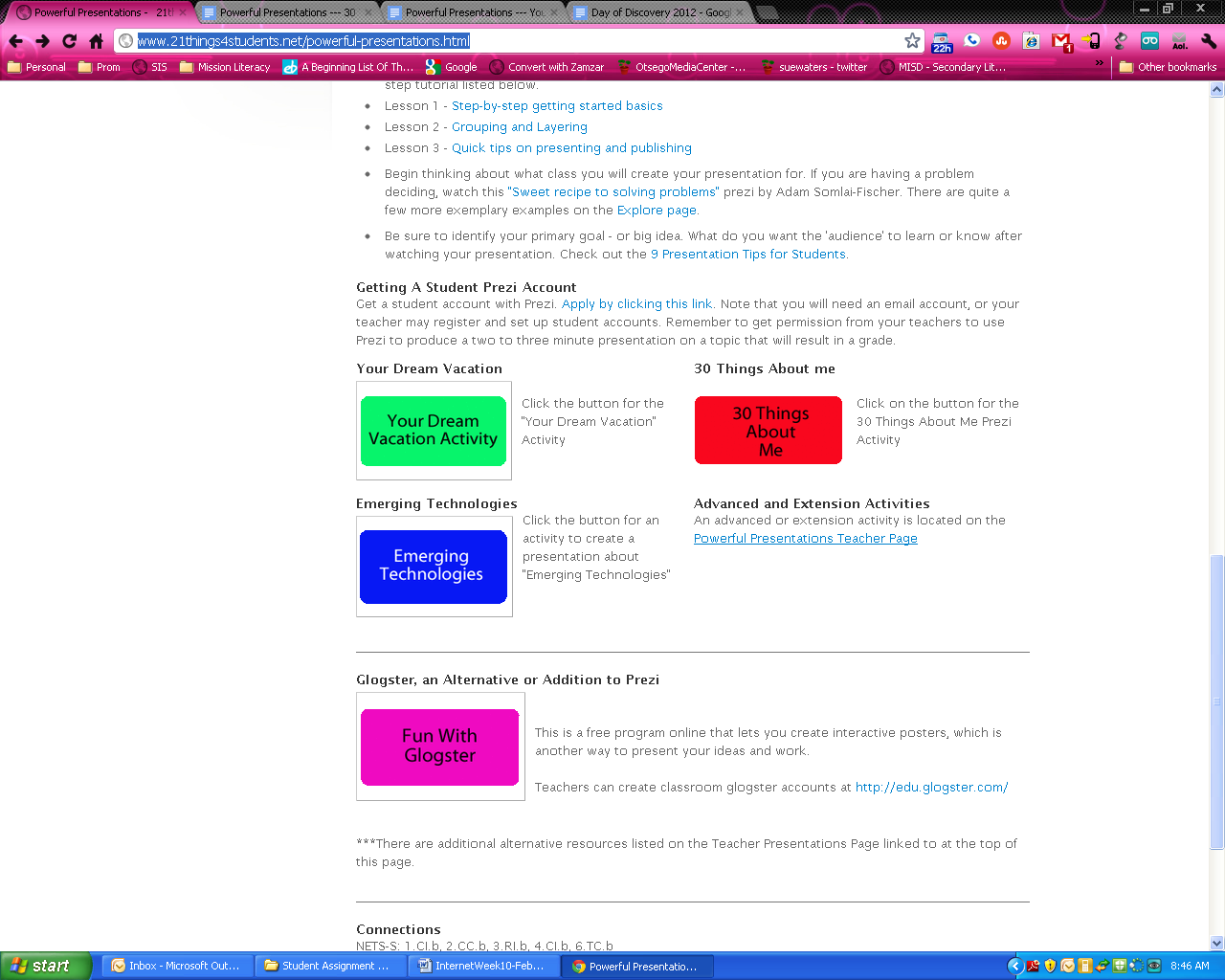 Read the information about Prezi—stopping when you reach the activities section While you are reading, be sure you click on the links (for tutorials and account creation) and read the information so you know how to use these tools.Next, you will create your own Prezi.  Decide if you will be creating a “30 things” (about you) Prezi, or a “My Dream Vacation” Prezi.Click here for the “30 Things” instructions.Click here for the “My Dream Vacation” instructions.This assignment is worth 50 points (1 point for each “thing” – 15 points for your works cited ‘page’ and 5 points for overall quality / effort)You will have two days to complete this assignment.  No late work will be accepted.  Use your time wisely.Tuesday, February 21, 2012     	      		Life Online 	    		 PrivacyPrezi’s are due to Mrs. Badiner by the end of class today.Be sure you email Mrs. Badiner with the link to YOUR Prezi.Remember, no late work will be accepted!Wednesday, February 22, 2012     	      Life Online 	         Cyber SecurityGo to:     http://www.brainpop.com/technology/computersandinternet/Login Name is:  OHSPassword is:  ohsbulldogsOn the computers and internet page, choose 6 categories.Watch the movie, complete the quiz, email the results to Mrs. Badiner for each of your 6 choices.Thursday, February 23, 2012     	      Life Online 	         Mobile DevicesGo to:http://www.lumosity.com/brain-games
Play a minimum of 5 different brain-games on this site.Write  3-5 sentence summaries of EACH of the 5 games you play.Lastly, write a short paragraph explaining which of the 5 games was your favorite and why.Email your summaries to Mrs. Badiner. Friday, February 24, 2012     										Interested in Forensic Science or Crime Scene Investigation?  Try out either of the activities below:http://forensics.rice.edu/html/onlineactivities.htmlhttp://forensics.rice.edu/